Einladung zum HegefischenStadtgutteich 3Wann:28.10.2017, 08.00-14.00 UhrWer: Nur Vereinsmitglieder/JugendclubAlle Fische werden umgesetzt.Ausrüstung: Setzkescher, Hakenlöser/ Zange, Kescher Größte Stückzahl und größter Fisch bekommt eine Urkunde Getränke werden verkauft.Regeln:Es darf nur mit einer Rute gefischt werden.Es darf nur mit Schonhaken gefischt werden.Anfüttern verboten ausgenommen Futterkorb!Bitte anmelden!E-Mail: gregor-plank@aon.at Telefonnummer: Gregor Plank 067761166229 /bitte erst ab 17 Uhr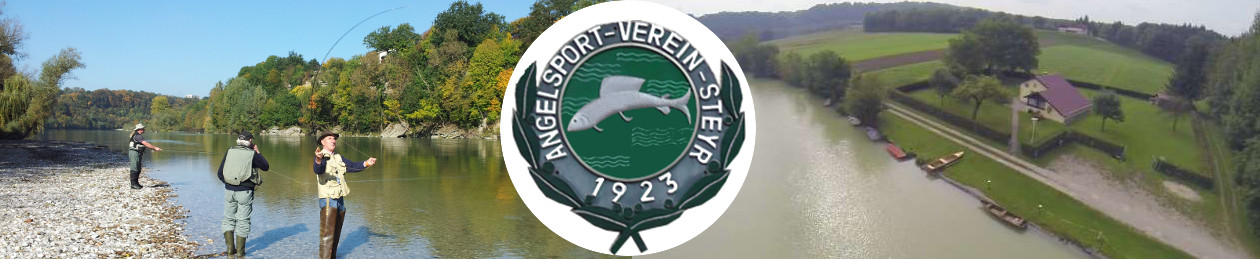 